Dobrý den, ahojte děti,posílám výuku a úkoly z dnešního dne:On – line výuka:Český jazykSpolečná kontrola dú – PS 5/4Spodoba znělosti P X B https://skolakov.eu/cesky-jazyk/2-trida/parove-souhlasky/karticky/b-p/index.htmlPracovní sešit – 6/ 1,2 – dle zadání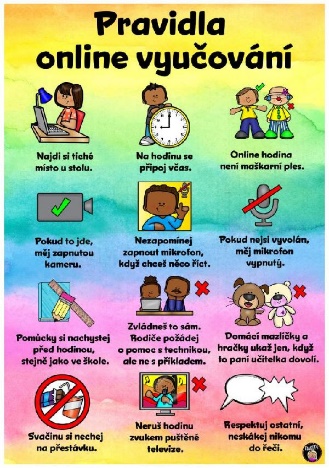 Třídnická hodina   -  Pravidla on-line výukyPrvouka Opakování – Rok, roční období, měsíce – ústněPracovní sešit – 31/ 1Opakování – Minulost, přítomnost, budoucnosthttps://www.skolasnadhledem.cz/game/1496Čím budu? – kontrola dú v modrém sešitěPracovní sešit – 32/3Domácí úkolyČJ – pracovní sešit – 6/ 3M – najdi ve složce pracovní list s myšičkami, vypočítej příklady a vymaluj dle zadáníPRV – pracovní sešit – 32/4 – dle zadání (barvy: dřevo, sklo, kov, látka, plast)Domácí úkoly si vypracuj, ale neposílej!!!Dnes budou mít rodiče odpoledne jiné zaměstnání  - od 16.00 hodin třídní schůzky!!!Papa paní učitelka Radka